Badi-FestNotte italiana26. August 2023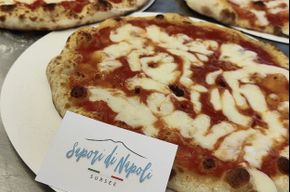 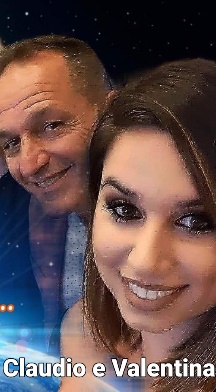 Programm:Unterhaltung mit Claudio e ValentinaDer Grill ist für alle ab 17.30 Uhr bereitDas Badibeizli-Team hat feine Sachen für Sie im AngebotFür den typischen italienischen Abend: Der Pizzawagen von Sapori die Napoli steht für Sie bereit21.00 Uhr bis 22.00 Uhr ist das Baden mit Spielgeräten und Gummiboten in allen Bassins erlaubtDie Badi ist bis 23 Uhr geöffnetWir freuen uns mit vielen Badi-Gästen auf einen gemütlichen Abend